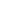 ФЕДЕРАЛЬНОЕ АГЕНТСТВОПО ТЕХНИЧЕСКОМУ РЕГУЛИРОВАНИЮ И МЕТРОЛОГИИ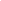 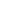 ПРОИЗВОДСТВЕННЫЕ УСЛУГИСредства индивидуальной защиты людей при пожареНормы и правила размещения и эксплуатацииОбщие требованияИздание официальноеМоскваСтандартинформ2018Предисловие1. РАЗРАБОТАН2.	ВНЕСЕН Техническим комитетом по стандартизации ТК 001 «Производственные услуги»3. УТВЕРЖДЕН И ВВЕДЕН В ДЕЙСТВИЕ Приказом Федерального агентства по техническому регулированию и метрологии от 14.08.2018 г. № 501ст4. ВВЕДЕН ВПЕРВЫЕПравила применения настоящего стандарта установлены в статье 26 Федерального закона от 29 июня 2015 г. № 162-ФЗ «О стандартизации в Российской Федерации». Информация об изменениях к настоящему стандарту публикуется в ежегодном (по состоянию на 1 января текущего года) информационном указателе «Национальные стандарты», а официальный текст изменений и поправок — в ежемесячном информационном указателе «Национальные стандарты». В случае пересмотра (замены) или отмены настоящего стандарта соответствующее уведомление будет опубликовано в ближайшем выпуске ежемесячного информационного указателя «Национальные стандарты». Соответствующая информация, уведомления и тексты размещаются также в информационной системе общего пользования — на официальном сайте Федерального агентства по техническому регулированию и метрологии в сети Интернет (www.gost.ru)© Стандартинформ, 2018Настоящий стандарт не может быть полностью или частично воспроизведен, тиражирован и распространен в качестве официального издания без разрешения Федерального агентства по техническому регулированию и метрологииВведениеРеализация положений настоящего стандарта направлена на обеспечение выполнения требований Федерального закона от 22 июля 2008г. № 123-ФЗ «Технический регламент о требованиях пожарной безопасности», Федерального закона от 29 июня 2015 года № 162-ФЗ «О стандартизации в Российской Федерации», Федерального закона от 30 декабря 2009 N 384-ФЗ (ред. от 02.07.2013) "Технический регламент о безопасности зданий и сооружений", а также постановления Правительства Российской Федерации от 25 апреля 2012 № 390 «О противопожарном режиме».СодержаниеДата введения− 01 февраля 2019 г.1 Область применения1.1 Настоящий стандарт устанавливает требования к нормам оснащения, размещения, эксплуатации средств индивидуальной защиты людей при пожаре в зданиях и сооружениях на стадиях проектирования, оснащения, размещения, эксплуатации и вывода из эксплуатации.1.2 Положения настоящего стандарта не распространяются на здания специального назначения (для производства и хранения взрывчатых веществ и средств взрывания, военного назначения, горных выработок)Издание официальное2. Нормативные ссылкиВ настоящем стандарте использованы нормативные ссылки на следующие стандарты:ГОСТ 12.1.004 Система стандартов безопасности труда. Пожарная безопасность. Общие требования;ГОСТ	12.4.026 Система стандартов безопасности труда. Цвета сигнальные, знаки безопасности и разметка сигнальная. Назначение и правила применения. Общие технические требования и характеристики. Методы испытаний;ГОСТ Р	53259	Техника пожарная. Самоспасатели изолирующие со сжатым воздухом для защиты людей от токсичных продуктов горения при эвакуации из задымленных помещений во время пожара. Общие технические требования. Методы испытаний;ГОСТ Р 53260	Техника пожарная. Самоспасатели изолирующие с химически связанным кислородом для защиты людей от токсичных продуктов горения при эвакуации из задымленных помещений во время пожара. Общие технические требования. Методы испытаний;ГОСТ Р 53261	Техника пожарная. Самоспасатели фильтрующие для защиты людей от токсичных продуктов горения при эвакуации из задымленных помещений во время пожара. Общие технические требования. Методы испытаний;ГОСТ	Р 53264 Техника пожарная. Специальная защитная одежда пожарного. Общие технические требования. Методы испытаний»;ГОСТ Р	57307	Техника пожарная. Самоспасатели фильтрующие для защиты детей в возрасте от 1,5 до 7 лет от токсичных продуктов горения при спасании из задымленных помещений во время пожара. Общие технические требования. Методы испытаний;ГОСТ Р 57308 Техника пожарная. Средства защитные переносные для спасания детей в возрасте до 1,5 лет из задымленных помещений во время пожара. Общие технические требования. Методы испытаний;ГОСТ Р 12.4.294 СИЗОД. Самоспасатель фильтрующий с капюшоном для защиты персонала опасных производственных объектов от химически опасных веществ и продуктов горения.. Общие технические требования. Методы испытаний. Маркировка;Примечание − При пользовании настоящим стандартом целесообразно проверить действие ссылочных стандартов в информационной системе общего пользования – на официальном сайте Федерального агентства по техническому регулированию и метрологии в сети Интернет или по ежегодному информационному указателю «Национальные стандарты», который опубликован по состоянию на 1 января текущего года, и по выпускам ежемесячного информационного указателя «Национальные стандарты» за текущий год. Если заменен ссылочный стандарт, на который дана недатированная ссылка, то рекомендуется использовать действующую версию этого стандарта с учётом всех внесённых в данную версию изменений. Если заменён ссылочный стандарт, на который дана датированная ссылка, то рекомендуется использовать версию этого стандарта с указанным выше года утверждения (принятия). Если после утверждения настоящего стандарта в ссылочной стандарт, на которой дана датированная ссылка, внесено изменение, затрагивающая положение, на которое дана ссылка, то это положения рекомендуется применять без учета данного изменения. Если ссылочный стандарт отменен без замены, то положение, в котором дана ссылка на него, рекомендуется применять в части, не затрагивающей эту ссылку. 3. Термины и определенияВ настоящем стандарте применены термины по ГОСТ Р 53259, ГОСТ Р 53260, ГОСТ Р 53261, ГОСТ Р 2.8.07-99, Федеральным законом [5 , 6 ], Методической рекомендации [7 ], Норме пожарной безопасности [8 ]:3.1. безопасная зона: Зона, в которой люди защищены от воздействия опасных факторов пожара или в которой опасные факторы пожара отсутствуют.3.2. изолирующий самоспасатель с химически связанным кислородом: Изолирующее средство индивидуальной защиты органов дыхания разового использования, действие которого основано на регенерации газовой дыхательной смеси в контуре самоспасателя за счет поглощения химическим веществом выдыхаемого диоксида углерода и влаги и добавления в газовую дыхательную смесь выделяющегося при этом кислорода. Излишек газовой дыхательной смеси выводится наружу через клапан избыточного давления.3.3. пожар: Неконтролируемое горение, причиняющее материальный ущерб, вред жизни и здоровью граждан, интересам общества и государства.3.4. самоспасатель: Средство индивидуальной защиты органов дыхания и зрения человека от токсичных продуктов горения в течение заявленного времени защитного действия при эвакуации из производственных, административных и жилых зданий, помещений во время пожара.3.5. самоспасатель изолирующий со сжатым воздухом: Средство индивидуальной защиты органов дыхания и зрения человека, в котором весь запас воздуха хранится в баллоне в сжатом состоянии.3.6. самоспасатель фильтрующий: Средство индивидуальной защиты органов дыхания и зрения человека, в котором вдыхаемый человеком воздух очищается в комбинированном фильтре самоспасателя, а выдыхаемый воздух удаляется в окружающую среду.3.7. специальная огнестойкая накидка: Средство индивидуальной защиты кожных покровов человека от воздействия открытого пламени, теплового потока и контакта с нагретыми поверхностями, а также для защиты повседневной одежды от возгорания, для тушения очагов возгорания в качестве противопожарного покрывала, для переноски пострадавших и людей с ограниченной подвижностью в качестве носилок при эвакуации во время пожара. 3.8. средства индивидуальной защиты людей: Технические средства индивидуального пользования для защиты человека от опасных факторов пожара во время эвакуации (самоспасания).3.9. чрезвычайная ситуация: Обстановка на определенной территории или акватории, сложившаяся в результате катастрофы, стихийного или иного бедствия, которая может повлечь или повлекла за собой человеческие жертвы, ущерб здоровью людей или окружающей среде, значительные материальные потери.3.10. эвакуация: Процесс организованного самостоятельного движения людей непосредственно наружу или в безопасную зону из помещений, в которых имеется возможность воздействия на людей опасных факторов пожара.4. Общие положения4.1. Настоящий стандарт устанавливает нормы и правила размещения средств индивидуальной защиты в зданиях и сооружениях следующих классов: Ф1.1; Ф1.2; Ф2.1; Ф2.2; Ф3.1; Ф3.2; Ф 3.3, Ф3.4; Ф 3.5, Ф3.6; Ф4.1; Ф4.2; Ф4.3; Ф5.1; Ф5.2, Ф.5.3. 4.2. Размещение зданиях и сооружениях (в зависимости от класса функциональной пожарной опасности) средств индивидуальной защиты людей при пожаре может осуществляться:- в помещениях, к которым работники или персонал, обеспечивающий эвакуацию, имеют круглосуточный доступ:  - на рабочих местах;- в помещениях для проживания (нахождения) людей;- у эвакуационных выходов (путей), площадок.4.3. Выбор конкретной марки (модели) средств индивидуальной защиты определяет проектировщик объекта защиты или лицо, владеющее объектом защиты на праве хозяйственного ведения, оперативного управления либо ином законном основании (далее – руководитель).4.4. Стандарт устанавливает нормы и правила размещения в зданиях и сооружениях различных видов средств индивидуальной защиты, исходя из назначения их защитных свойств, наличия на объектах защиты средств пожаротушения и предотвращения воздействия опасных факторов пожара, а также в зависимости от возможного уровня концентраций токсичных продуктов горения и содержания кислорода в воздухе на путях эвакуации.4.5. Руководитель объекта, на котором размещены средства индивидуальной защиты людей при пожаре, обязан обеспечить их наличие, содержать в исправном состоянии, не допускать их использования не по назначению, а также обеспечить проведение обучения и тренировок обслуживающего персонала и работников организации, ответственного за эвакуацию людей, правилам пользования ими в соответствии с рекомендациями производителя.4.6. Настоящий стандарт может быть использован при разработке специальных технических условий на проектирование и строительство 5. 	Классификация средств индивидуальной защиты людей при пожаре5.1. Средства индивидуальной защиты людей при пожаре подразделяются на:- средства индивидуальной защиты органов дыхания и зрения (самоспасатели);- средства локальной защиты тела человека (специальные огнестойкие накидки).5.2. По принципу действия самоспасатели подразделяются на:- изолирующие (со сжатым воздухом по ГОСТ Р 53259 или с химически связанным кислородом по ГОСТ Р 53260);- фильтрующие (по ГОСТ Р 53261).5.3. По назначению самоспасатели подразделяются на:- изолирующие самоспасатели общего назначения и фильтрующие самоспасатели с временем защитного действия не менее 15 мин, предназначенные для применения людьми, которые самостоятельно эвакуируются из зданий и помещений во время пожара;- изолирующие самоспасатели специального назначения и фильтрующие самоспасатели с временем защитного действия не менее 25 мин, предназначенные для применения персоналом, ответственным за эвакуацию людей из зданий и помещений во время пожара. 5.4. Самоспасатели являются средствами стационарного размещения в зданиях и сооружениях. Места их размещения должны обозначаться специальным знаком типа М 04 по ГОСТ 12.4.026-2015 на красном фоне.Общие технические требования.6.1. Маркировка на средствах индивидуальной защиты и спасения должна быть на русском языке.	Самоспасатели должны соответствовать требованиям действующего законодательства и стандартов:-	самоспасатель фильтрующий для защиты населения в возрасте от 7 лет-ГОСТ Р 53261 (в ред. проекта 2016 г.);- 	самоспасатель изолирующий на сжатом воздухе для защиты населения в возрасте от 12 лет- ГОСТ Р 53259;- 	самоспасатель изолирующий с химически связанным кислородом для защиты населения в возрасте от 12 лет- ГОСТ Р 53260;- 	самоспасатель фильтрующий для защиты детей в возрасте от 1,5 до 7 лет- ГОСТ Р 57307;- 	средство защитное переносное для защиты детей в возрасте до 1,5 лет (камера защитная детская) - ГОСТ Р 57308;- 	самоспасатель фильтрующий для защиты персонала опасных производственных объектов - ГОСТ Р 12.4.294.6.2. Самоспасатели (за исключением самоспасателей со сжатым воздухом) являются изделиями одноразового применения. Не допускается применять ранее использованные фильтрующие самоспасатели. Не допускается повторно включаться в самоспасатели с химически связанным кислородом.6.3. Материалы, применяемые для изготовления средств индивидуальной защиты, не должны при применении и хранении выделять вредные вещества в концентрациях, превышающих их предельно допустимые значения.6.4. Специальная огнестойкая накидка по стойкости к тепловым факторам пожара должна соответствовать:- по устойчивости к однократному воздействию открытого пламени – требованиям ГОСТ Р 53264 для СЗО ПТВ легкого типа;- по устойчивости к контакту с нагретыми до 400оС твердыми поверхностями - требованиям ГОСТ Р 53264 к материалам для СЗО ПТВ легкого типа;- по устойчивости к воздействию теплового потока – требованиям ГОСТ Р 53261. 7.	Нормы и правила стационарного размещения средств индивидуальной защиты.7.1. Здания и сооружения классов Ф1.1, Ф1.2, Ф2.1, Ф2.2, Ф3.1, Ф3.2, Ф3.4, Ф3.6, Ф4.1, Ф4.2, Ф4.3, Ф5.1, Ф5.2 должны оснащаться самоспасателями, предназначенными для защиты людей от токсичных продуктов горения при эвакуации из задымленных помещений во время пожара, и специальными огнестойкими накидками с учетом их использования в общем комплексе способов защиты людей и имущества от воздействия опасных факторов пожара.7.2.	Общее количество самоспасателей в зданиях и сооружениях, включая запас самоспасателей, их размещение и условия применения должны обеспечивать безопасность людей в течение времени, необходимого для эвакуации в безопасную зону.7.3. Расчет необходимого количества самоспасателей и специальных огнестойких накидок проводится по методике приложения А.7.4.	Система обеспечения пожарной безопасности от опасных факторов пожара в зданиях и сооружениях для постоянного проживания и круглосуточного (или временного) пребывания людей должна включать:- обеспечение средствами индивидуальной защиты всех проживающих и пребывающих в зданиях и сооружениях;- обеспечение средствами индивидуальной защиты обслуживающего персонала и персонала, ответственного за оповещение, организацию эвакуации людей во время пожара, а также других лиц, задействованных в реализации плана эвакуации людей из зданий и сооружений при пожаре.7.5.	Комплекс способов защиты в зданиях и сооружениях должен включать:- применение средств индивидуальной защиты людьми, находящимися в здании и сооружении;- применение средств индивидуальной защиты дежурным персоналом и персоналом диспетчерских служб;- применение средств индивидуальной защиты персоналом, отвечающим в здании и сооружении за организацию эвакуации людей из помещений во время пожара. 7.6.	Оснащение зданий и сооружений самоспасателями для защиты населения при пожаре может осуществляться на основе их размещения:- в объектовых пунктах пожаротушения и (или) постах безопасности, в том числе в пожарных шкафах в исполнении ШПМИ согласно ГОСТ Р 51844;- в помещениях обслуживающего персонала и персонала, обеспечивающего эвакуацию;- на рабочих местах;- в помещениях для проживания людей;- у аварийных выходов, площадок;- в других местах, предусмотренных проектом здания или сооружения.Для малоподвижных людей, которые не могут самостоятельно покинуть помещение, здание или сооружение во время пожара, самоспасатели размещаются в непосредственных местах постоянного проживания и круглосуточного (временного) пребывания людей. Помещения с пребыванием малоподвижных групп людей должны обеспечиваться специальными огнестойкими накидками в модификации в виде носилок.7.7.	В случае группового размещения самоспасателей в зданиях и сооружениях самоспасатели следует размещать в специально отведенных опломбированных шкафах на расстоянии не менее 1 м. от приборов отопления, а так же защищать от воздействия прямых солнечных лучей, механических воздействий и других неблагоприятных факторов (агрессивных сред, повышенной влажности и др.). Шкафы для хранения самоспасателей должны соответствовать требованиям нормативных документов по пожарной безопасности и должны маркироваться специальным знаком типа М 04 по ГОСТ 12.4.026-15 на красном фоне.7.8.	Здания и сооружения классов Ф 1.1, Ф1.2, Ф2.1, Ф2.2, Ф3.1, Ф3.2, Ф3.4, Ф3.6, Ф4.1, Ф4.2 должны быть оснащены самоспасателями в количестве, определяемом по методике приложения А.7.9. В зданиях и сооружениях классов Ф 3.3, Ф 3.5, Ф 5.3, Ф4.3, Ф5.1, Ф5.2 самоспасателями обеспечиваются работающий персонал и диспетчерские службы. Расчет необходимого количества самоспасателей проводится по методике приложения А. При этом размещение самоспасателей может быть индивидуальным непосредственно на рабочих местах.7.10. Необходимое количество самоспасателей для временно пребывающих в здании и сооружении определяется руководителем расчетным путем.7.11. Места и вид (групповой или индивидуальный) размещения самоспасателей в зданиях и сооружениях, а также расчет необходимого количества самоспасателей для временного пребывающих в зданиях и сооружениях определяются руководителем объекта.7.12. В зданиях и сооружениях классов Ф1.1, Ф1.2, Ф2.1, Ф2.2, Ф3.1, Ф3.2, Ф3.4, Ф3.6, Ф4.1, Ф4.2, Ф4.3, Ф5.1, Ф5.2 обслуживающий персонал, сотрудники служб охраны и эксплуатации зданий и сооружений, персонал, ответственный за оповещение, организацию эвакуации людей во время пожара, а также другие лица, задействованные в реализации плана эвакуации людей из зданий и сооружений во время пожара, должны оснащаться самоспасателями с временем защитного действия не менее 25 мин и специальными огнестойкими накидками в количестве, соответствующем расчетному числу указанных категорий людей, обеспечивающих эвакуацию. При этом размещение самоспасателей должно быть индивидуальным непосредственно на рабочих местах.7.13. Самоспасатели на местах хранения следует располагать таким образом, чтобы основные надписи и пиктограммы, показывающие порядок приведения их в действие, были хорошо видны и обращены в сторону подхода пользователя.7.14. Места группового и индивидуального размещения средств индивидуальной защиты обозначаются указательным знаком по ГОСТ 12.4.026-15 «Система стандартов безопасности труда. Цвета сигнальные, знаки безопасности и разметка сигнальная. Назначение и правила применения. Общие технические требования и характеристики. Методы испытаний» согласно Приложению Б и указываются на поэтажных планах эвакуации людей из зданий и сооружений.7.15. В помещениях и на путях эвакуации, в которых при отсутствии естественной вентиляции и систем противодымной защиты в случае пожара возможно снижение содержания кислорода ниже 17% об., должны использоваться изолирующие самоспасатели.7.16. Здания и сооружения для проживания людей (гостиницы, кемпинги, мотели, школы-интернаты, дома для престарелых и инвалидов, детские дома, здания с постоянным пребыванием людей, относящихся к категории маломобильных групп населения, и другие сооружения за исключением жилых домов) должны быть обеспечены специальными огнестойкими накидками. Расчет необходимого количества специальных огнестойких накидок производится по методике приложения А. 7.17. Кроме основного назначения специальная огнестойкая накидка может использоваться как первичное средство пожаротушения - покрывало для изоляции очага возгорания (далее покрывало), а также в качестве укрытия пострадавших и носилок для транспортирования пострадавших из зоны пожара. Правила эксплуатации средств индивидуальной защиты людей.8.1. Руководитель в установленном порядке должен назначить лицо, ответственное за хранение, исправное состояние и эксплуатацию средств индивидуальной защиты.8.2. Хранение и применение средств индивидуальной защиты должно осуществляться в соответствии с требованиями настоящего стандарта и руководства по эксплуатации.8.3. Руководство по эксплуатации, надписи и пиктограммы, показывающие порядок приведения средств индивидуальной защиты в действие должны выполняться на русском языке, а в гостиницах, кемпингах, мотелях, санаториях и пансионатах – рекомендуется дублировать их на английском языке.8.4. За обслуживающим персоналом и работниками, ответственным за оповещение, организацию эвакуации людей во время пожара, а также другими лицами, задействованными в реализации плана эвакуации людей из зданий и сооружений при пожаре, средства индивидуальной защиты должны закрепляться индивидуально. 8.5. Обслуживающий персонал не реже одного раза в шесть месяцев должен проводить тренировки по эвакуации и инструктажи по использованию средств индивидуальной защиты в соответствии с инструкцией. Для людей, круглосуточно (временно) находящихся (проживающих) в зданиях и сооружениях, необходимо обеспечивать целевой инструктаж по пожарной безопасности и обучение правилам пользования средствами индивидуальной защиты.8.6. Во время пожара люди применяют средства индивидуальной защиты в соответствии с инструкцией, указанной на упаковке изделий и эвакуироваться непосредственно наружу из зоны пожара. При невозможности эвакуации непосредственно наружу люди должны немедленно перейти в безопасную зону или в места размещения спасательных устройств (средства спасения с высотных уровней).8.7. Эксплуатация средств индивидуальной защиты в здании (сооружении) и их техническое обслуживание осуществляется в соответствии с технической документацией на конкретный вид продукции.8.8. Приобретение и эксплуатация средств индивидуальной защиты в каждом учреждении или организации, находящихся в здании и сооружении, организуется руководителем этих учреждений и организаций.8.9. Средства индивидуальной защиты могут выдаваться сотрудникам персонально, а также храниться в местах общего пользования, в том числе за пределами рабочих помещений в специальных контейнерах (в общих коридорах, у аварийных выходов, на путях эвакуации). В местах расположения первичных средств пожаротушения (огнетушителей) должны храниться не менее одного самоспасателя и одной огнестойкой накидки на каждый огнетушитель.8.10. Контейнеры для хранения изолирующих и фильтрующих самоспасателей красного цвета должны маркироваться специальным знаком типа М 04 по ГОСТ 12.4.026-2015 «Система стандартов безопасности труда. Цвета сигнальные, знаки безопасности и разметка сигнальная. Назначение и правила применения. Общие технические требования и характеристики. Методы испытаний» на красном фоне. На наружную поверхность контейнеров должны наноситься пиктограммы, указывающие порядок использования хранящихся изделий. Крепления печатей (пломб) и замки на контейнерах должны позволять вскрывать их руками во время чрезвычайной ситуации либо контейнеры должны вскрываться автоматически. 8.11. Техническое обслуживание самоспасателей в процессе хранения организуется, в соответствии с эксплуатационной документацией завода – изготовителя руководителем с участием специалистов (экспертов-аудиторов), состоящих в штате организации или на договорной основе с привлечением юридических лиц или индивидуальных предпринимателей (далее – экспертная организация), обладающих необходимой компетенцией, подтвержденной в системе добровольной сертификации, зарегистрированной в Федеральном агентстве по техническому регулированию и метрологии, при этом фиксируется информация о целостности упаковки по требованиям сертификата соответствия, данные которого вносятся в Федеральный реестр.8.12. Во всех сооружениях для проживания людей (гостиницы, кемпинги, мотели, общежития, школы-интернаты, дома для престарелых и инвалидов, детские дома, больницы, санатории, дома отдыха и другие здания с массовым пребыванием людей), средства индивидуальной защиты для персонала, ответственного за оповещение, организацию эвакуации людей во время пожара в сооружении (служба безопасности, охрана) должны храниться непосредственно на рабочем месте обслуживающего персонала.8.13. Списание и утилизация средств индивидуальной защиты осуществляется по истечении гарантийных сроков годности или после использования по назначению, в соответствии с эксплуатационной документацией завода – изготовителя Приложение А(Обязательное)Методика расчета необходимого количества средств индивидуальной защитыСущность методики заключается в сравнении расчетного времени эвакуации людей из помещений здания или сооружения с временем наступления критических значений опасных факторов пожара.В случае, если эвакуация осуществляется до наступления критического значения наиболее быстро наступающего опасного фактора пожара, то в средствах индивидуальной защиты нет необходимости.Отсутствие необходимости оснащения здания, сооружения или их отдельных помещений (этажей, отсеков) средствами индивидуальной защиты должно быть подтверждено органами государственной пожарной службы или другими полномочными органами.Помещения зданий и сооружений, из которых люди не успевают эвакуироваться до наступления критических значений опасных факторов пожара, или пути эвакуации из этих помещений должны оборудоваться соответствующими средствами индивидуальной защиты.А.1. Необходимое количество средств индивидуальной защиты для эвакуации людей из зданий и сооружений во время пожара рассчитывается по формуле:n = (Ʃni)·m	(А.1)ni = Ni (1-ki)	(А.2),где: n – необходимое количество средств индивидуальной защиты на объекте;ni – необходимое количество средств индивидуальной защиты в i-м помещении (этаже, секторе) объекта;Ni – общее максимальное количество людей в i-м помещении (этаже, секторе) объекта;ki – доля людей, эвакуирующихся из i-го помещения (этажа, сектора) в безопасную зону до наступления критических значений любого из опасных факторов пожара;m – коэффициент, учитывающий размер необходимого запаса средств индивидуальной защиты (m ≥ 1). Величина m устанавливается администратором объекта (руководителем учреждения, организации).А.2. Значение ki для каждого помещении (этажа, сектора) объекта определяется по следующим правилам:ki = 1 при (tр + tнэ ) ≤ tбл				(А.3);ki = 0 при tр ≥ tбл 					(А.4);ki = (tбл - tр )/ tнэ при  tр ˂ tбл ˂ (tр + tнэ ) 		(А.5),где:tр – расчетное время эвакуации людей, мин;tнэ – интервал времени от возникновения пожара до начала эвакуации, мин;tбл – время от начала пожара до блокирования эвакуационных путей в результате распространения на них опасных факторов пожара, имеющих критические значения.А.3. Время  tр и tбл вычисляют путем расчета времени эвакуации,  значений допустимой концентрации продуктов горения и других опасных факторов пожара на эвакуационных путях в различные моменты времени по ГОСТ 12.1.004 Расчет tр и tбл должен осуществляться специалистами государственной пожарной службы или уполномоченных организаций.При определении необходимого количества огнестойких накидок в качестве tбл принимается минимальное время достижения критического значения любого из термических опасных факторов пожара.А.4. Значение времени начала эвакуации tнэ принимается равным времени срабатывания системы оповещения с учетом ее инерционности. При отсутствии необходимых исходных данных для определения начала эвакуации в зданиях (сооружениях) без систем оповещения величину tнэ следует принимать равной 0,5 мин – для этажа пожара и 2 мин для вышерасположенных этажей.Если местом возникновения пожара является зальное помещение, где пожар может быть обнаружен одновременно всеми находящимися в нем людьми, то tнэ=0.Приложение БИзображение знака F12 "Место расположения средств индивидуальной защиты"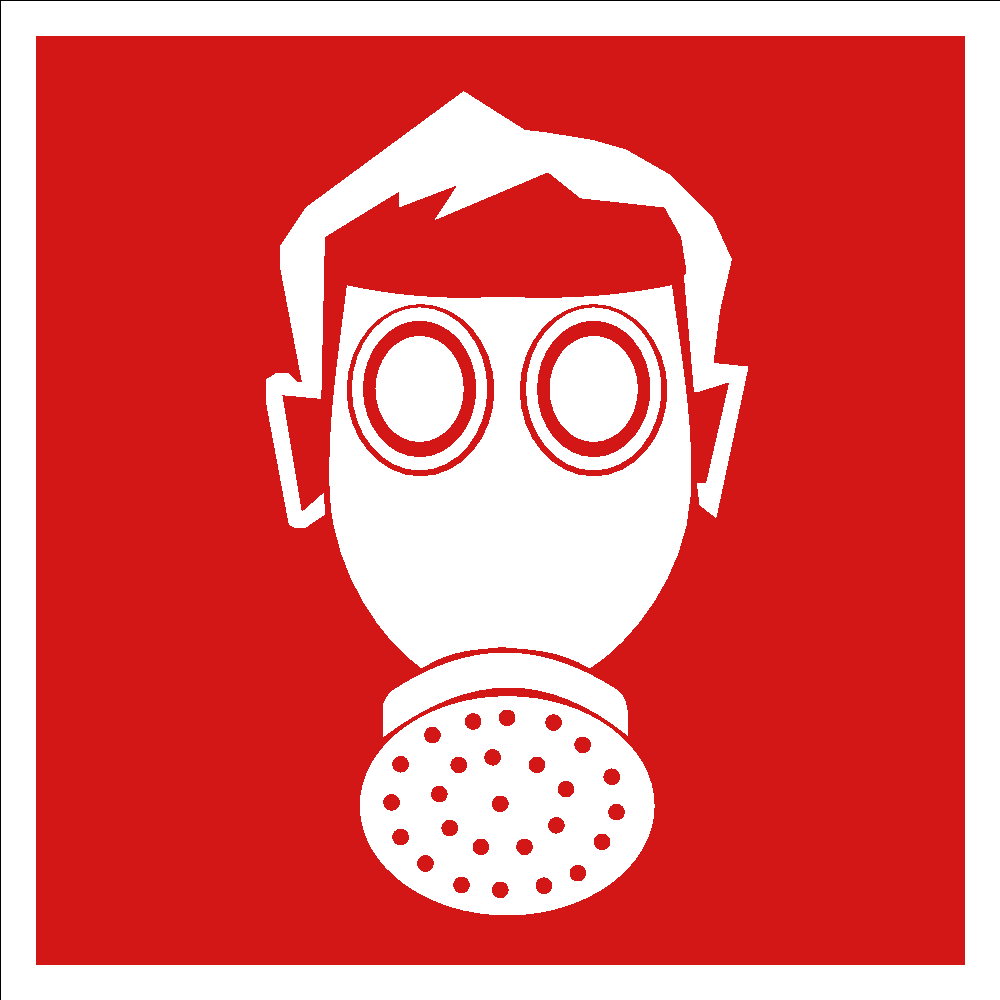 БиблиографияКлючевые слова: самоспасатель, спасение, эвакуация, эксплуатация.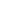 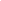 Руководитель организации-разработчика:Руководитель разработки:		Исполнители:	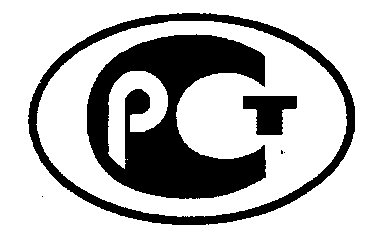 НАЦИОНАЛЬНЫЙ СТАНДАРТРОССИЙСКОЙ ФЕДЕРАЦИИГОСТ Р 58202-20181Область применения12Нормативные ссылки23Термины и определения34Общие положения55Классификация средств индивидуальной защиты людей при пожаре66Общие технические требования77Нормы и правила стационарного размещения средств индивидуальной защиты88Правила эксплуатации средств индивидуальной защиты людей129Приложение А. Методика расчета необходимого количества средств индивидуальной защиты1510Приложение Б. Изображение знака F12 "Место расположения средств индивидуальной защиты"1811Библиография19НАЦИОНАЛЬНЫЙ СТАНДАРТ РОССИЙСКОЙ ФЕДЕРАЦИИПРОИЗВОДСТВЕННЫЕ УСЛУГИСредства индивидуальной защиты людей при пожареНормы и правила размещения и эксплуатацииОбщие требованияProduction services. Personal protective equipment, fire-fighting Rules and regulations for the placement and operation. General requirements[1]ГОСТ Р 53259 	«Техника пожарная. Самоспасатели изолирующие со сжатым воздухом для защиты людей от токсичных продуктов горения при эвакуации из задымленных помещений во время пожара. Общие технические требования. Методы испытаний»[2]ГОСТ Р 53260	«Техника пожарная. Самоспасатели изолирующие с химически связанным кислородом для защиты людей от токсичных продуктов горения при эвакуации из задымленных помещений во время пожара. Общие технические требования. Методы испытаний»[3]ГОСТ Р 53261	«Техника пожарная. Самоспасатели фильтрующие для защиты людей от токсичных продуктов горения при эвакуации из задымленных помещений во время пожара. Общие технические требования. Методы испытаний»[4]ГОСТ Р 22.8.07-99. «Безопасность в чрезвычайных ситуациях. Аварийно-спасательные работы при ликвидации чрезвычайных ситуаций, вызванных опасными гидрологическими явлениями на акваториях. Общие требования»[5]Федеральный закон от 21 декабря 1994 г. № 69-ФЗ «О пожарной безопасности»[6]Федеральный закон от 22 июля 2008 г. № 123-ФЗ «Технический регламент о требованиях пожарной безопасности»[7]Методические рекомендации по применению постановления Правительства Российской Федерации от 17 марта 2009 года N 241 "Об утверждении списка продукции, которая для помещения под таможенные режимы, предусматривающие возможность отчуждения или использования этой продукции в соответствии с ее назначением на таможенной территории Российской Федерации, подлежит обязательному подтверждению соответствия требованиям Федерального закона "Технический регламент о требованиях пожарной безопасности"[8]НПБ 169-2001 Техника пожарная. Самоспасатели изолирующие для защиты органов дыхания и зрения людей при эвакуации из помещений во время пожара. Общие технические требования. Методы испытанийУДК         ОКС ОКПД2